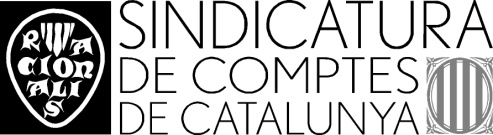 Solicitud de participación en la convocatoria para la selección, por concurso de méritos, del puesto de trabajo de responsable de apoyo administrativo a los expedientes jurídicos (CEM-1/2023)Las instrucciones para la formalización de la solicitud están al dorsoDatos de la convocatoriaDatos personalesTitulaciónLengua catalanaCondición de víctima de violencia de género:    Marque la casilla si tiene la condición de víctima de violencia de género, a los efectos de los derechos, recursos y servicios reconocidos legalmenteDocumentación que se adjunta, de acuerdo con la convocatoriaInstruccionesINFORMACIÓN DEL TRATAMIENTO DE LOS DATOS PERSONALES PARA LA SELECCIÓN DE PERSONAL Código de la convocatoriaDOGC núm.DíaMesAñoPrimer apellidoPrimer apellidoSegundo apellidoSegundo apellidoSegundo apellidoNombreNombreNombreDNI/Num. de identificación personalFecha de nacimientoFecha de nacimientoFecha de nacimientoTeléfono fijoTeléfono fijoTeléfono móvilTeléfono móvilDomicilio: calle, núm., piso, puertaDomicilio: calle, núm., piso, puertaDomicilio: calle, núm., piso, puertaMunicipioMunicipioMunicipioMunicipioCódigo postalCorreo electrónicoCorreo electrónicoCorreo electrónicoCorreo electrónicoCorreo electrónicoCorreo electrónicoCorreo electrónicoCorreo electrónicoTítulo académico oficial exigido en la convocatoriaCentro de expediciónFechaIndique el supuesto en que está incluidoIndique el supuesto en que está incluido	Puedo acreditar documentalmente que dispongo del nivel de suficiencia de lengua catalana (C1) o equivalente (debe especificar el nivel o la prueba superada)	Solicito acreditar el nivel de lengua catalana mediante la superación de una pruebaEspecifique el nivel o la prueba superada, si es necesarioDe acuerdo con lo previsto en el punto 4.3 de la convocatoria	Declaración de méritos.	Currículo vitae.De acuerdo con lo previsto en el punto 4.3 de la convocatoria	Declaración de méritos.	Currículo vitae.De acuerdo con lo previsto en el punto 4.3 de la convocatoria	Declaración de méritos.	Currículo vitae.SOLICITO ser admitido/a en la convocatoria a la que se refiere esta solicitud y DECLARO que son ciertos todos y cada uno de los datos consignados en esta solicitud, y que reúno las condiciones exigidas para ocupar el puesto de trabajo solicitado, de acuerdo con las bases de dicha convocatoria.SOLICITO ser admitido/a en la convocatoria a la que se refiere esta solicitud y DECLARO que son ciertos todos y cada uno de los datos consignados en esta solicitud, y que reúno las condiciones exigidas para ocupar el puesto de trabajo solicitado, de acuerdo con las bases de dicha convocatoria.SOLICITO ser admitido/a en la convocatoria a la que se refiere esta solicitud y DECLARO que son ciertos todos y cada uno de los datos consignados en esta solicitud, y que reúno las condiciones exigidas para ocupar el puesto de trabajo solicitado, de acuerdo con las bases de dicha convocatoria.Localidad y fechaFirmaAspectos generalesAntes de rellenar la solicitud, lea las bases de la convocatoria.Escriba los datos de la solicitud en mayúscula, de forma clara y perfectamente legible en todos los ejemplares.Si no dispone de suficiente espacio para consignar algún dato, preséntelo en una hoja aparte, indicándolo con la remisión “véase hoja adjunta”.Datos de la convocatoriaCompruebe en la resolución y en las bases de la convocatoria los datos que se consignan en la solicitud.Datos personalesNo olvide rellenar ningún campo de este apartado.Identificación del responsable del tratamiento:Síndico mayor de la Sindicatura de Cuentas de Cataluña, Via Laietana, 60, 08003 Barcelona (tel. 93 270 11 61), correo electrónico sindicatura@sindicatura.catIdentificación del tratamiento de los datos personales:Los datos tratados son los siguientes: Nombre y apellidosDNI/NIEDirección postal o electrónicaTeléfonoCorreo electrónicoDatos profesionales y académicosFirma electrónicaFirma manuscritaFinalidad del tratamiento:Gestionar los procesos de selección de personal de la Sindicatura de Cuentas de Cataluña.Legitimación:Consentimiento de la persona interesada.Destinatarios de los datos personales:Sindicatura de Cuentas de Cataluña.Derechos personales (derecho de acceso, rectificación, supresión (derecho al olvido), limitación, portabilidad y oposición):Los interesados podrán ejercer los derechos personales de acceso, rectificación, supresión (derecho al olvido), portabilidad, limitación y oposición, en relación con los datos que aporten, mediante los formularios disponibles en la sede electrónica http://www.sindicatura.cat./proteccio-de-dades, y que se podrán presentar por vía telemática o presencialmente en el registro de la Sindicatura y en los lugares establecidos por el artículo 16.4 de la Ley 39/2015, de 1 de octubre, de procedimiento administrativo común de las administraciones públicas.Base jurídica:La normativa reguladora de los procesos de selección y provisión de personal de la Sindicatura de Cuentas (artículo 48 de la Ley 18/2010, de 7 de julio, de la Sindicatura de Cuentas) y la normativa que rige el tratamiento de los datos personales vigente.